Памятка- инструктаж для родителей во время летних каникул.Летом, с началом каникул, наших детей подстерегает повышенная опасность на дорогах, у водоемов, в лесу, на игровых площадках, в саду, во дворах.Этому способствует погода, летние поездки и любопытство детей, наличие свободного времени, а главное отсутствие должного контроля со стороны взрослых.Чтобы дети были отдохнувшими, здоровыми и живыми надо помнить ряд правил и условий при организации их отдыха с родителями, родственниками, друзьями (на даче или в деревне у бабушки):• формируйте у детей навыки обеспечения личной безопасности;• проведите с детьми индивидуальные беседы, объяснив важные правила, соблюдение которых поможет сохранить жизнь;• решите проблему свободного времени детей;• постоянно будьте в курсе, где и с кем ваш ребенок, контролируйте место пребывания детей;• убедите ребенка, что вне зависимости от того, что произошло, вы должны знать о происшествии, ни в коем случае не сердитесь, всегда примите его сторону. Объясните, что некоторые факты никогда нельзя держать в тайне, даже если они обещали хранить их в секрете;Не оставляйте детей без присмотра вблизи водоемов.Напоминайте детям о соблюдении правил дорожного движения и о соблюдении правил поведения в транспорте. Не допускайте вождения несовершеннолетними скутеров, мотоциклов, автомобилей. Если Вы купили ребенку велосипед (мопед, скутер), сначала выучите вместе правила дорожного движения и научитесь кататься на закрытой площадке. На дорогах общего пользования разрешено движение на велосипеде только с 14 лет, на мопеде и скутере – с 16!При перевозке детей до 12 лет в автомобилях обязательно используйте специальные детские удерживающие устройства, значительно снижающие риск травмирования и тяжесть последствий дорожно-транспортных происшествий (для детей младшего школьного возраста допускается использование ремней безопасности со специальным адаптером).Напоминайте детям о правилах безопасности:- Не разговаривать с посторонними (незнакомыми) людьми. Не реагировать на знаки внимания и приказы незнакомца. Никуда не ходить с посторонними.- Не играть в тёмных местах, на свалках, стройплощадках, пустырях и в заброшенных зданиях, рядом с железной дорогой и автомагистралью.- При походе в лес не поджигать сухую траву, не лазить по деревьям, внимательно смотреть под ноги.- Всегда сообщать родителям, куда идёшь гулять.- Находясь дома, быть внимательным при обращении с острыми, режущими, колющими предметами и электронагревательными приборами; не играть со спичками, зажигалками и т.п.- Не дразнить и не гладить беспризорных собак и других животных.Помните, что ребенок в семье не должен быть предоставлен самому себе.Помните, что за воспитание ребенка несет полную ответственность родитель или законный представитель. За совершение правонарушений в летние каникулы ваш ребенок может быть поставлен учет.Помните, что от природы дети беспечны и доверчивы. Внимание у детей бывает рассеянным. Поэтому, чем чаще вы напоминаете ребенку несложные правила поведения, тем больше вероятность, что он их запомнит, и будет применять. Вы должны регулярно их напоминать.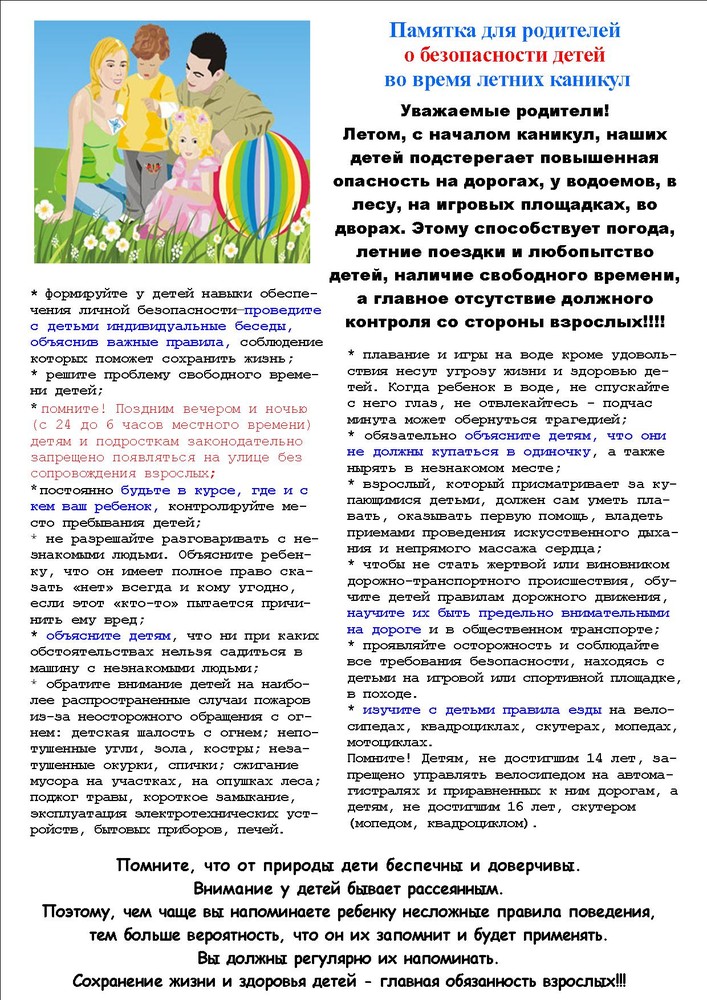 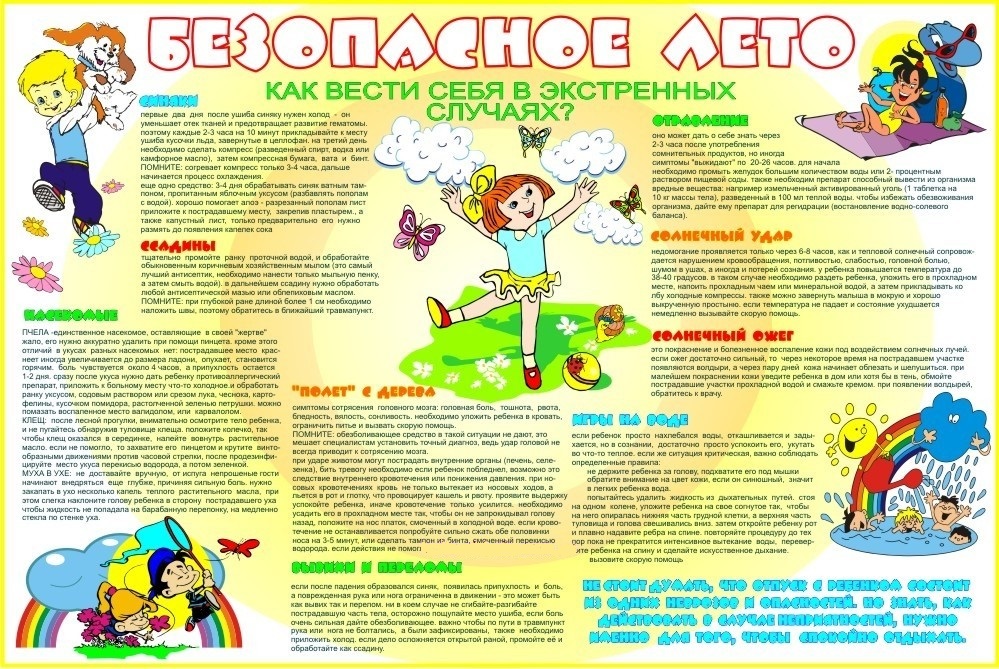 